Bowling Park Primary School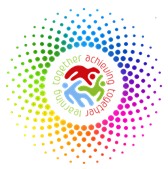 A school to be proud ofTo ensure that Bowling Park Primary School continues to grow and develop as an exceptional school we wish to appoint an outstanding candidate to the following post: Graduate Teaching Assistant (TA)The successful candidate must;Have a good academic track record (A-C grades in English & Maths).Have at least a 2:2 degree.Be positive, enthusiastic and have a desire to help our children be the best that they can be. Be able to form good relationships with children so that they can excite and inspire young minds.Be a caring team player who is a pleasure to work with.Have the ambition, determination and resilience to work and pursue a career in teaching in our primary school.Have high expectations that lead to very good pupil progress and raise attainment.This is a permanent position and the post holder will be contracted for 31.25 hours.  The position will be paid at Band 4, SCP 3-4.For an application pack please contact Danielle Armstrong, Business Manager, on danielle.armstrong@bowlingpark.schoolClosing date for applications is 3pm, Wednesday 29th September 2021. Interviews will take place during week commencing 4th October 2021.At Bowling Park Primary School, there is nothing more important to us than the physical and emotional welfare of our pupils.  Therefore, successful candidates will be required to undertake an enhanced DBS check and provide two satisfactory references.